Sayı   :  		            Tarih :08/11/2017Konu :  Teklif Mektubu               Sayın Yetkili,Üniversitemiz Sıhhiye ve Beytepe Yerleşkesi Memur Kafeteryalarında kullanılmak üzere ihtiyaç duyulan ilişik liste muhteviyatı (2) Kalem Catring Yemek Taşıma Aracı Kiralama İşinin 4734 sayılı Kamu İhale Kanunu’nun 22. Maddesinin (d) bendi gereğince temin edilecektir. Müessesenizce temini mümkün ise Birim Fiyat Teklif Mektubunun en geç 24//11/2017 tarih saat 10.30’a  kadar Hacettepe Üniversitesi Memur Yemeği Yürütme Kurulu Başkanlığı Satınalma Birimine iletilmesini rica ederim.								          Özer PAKSOY								                         Satınalma Şube Müdür V.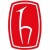 T.C.HACETTEPE ÜNİVERSİTESİMemur Yemeği Yürütme Kurulu BaşkanlığıHACETTEPE ÜNİVERSİTESİ MEMUR YEMEĞİ YÜRÜTME KURULU BAŞKANLIĞI                                                                                                                              SIHHİYE VE BEYTEPE MEMUR KAFETERYALARI                                                                                                                                              (2) KALEM CATRİNG YEMEK TAŞIMA ARACI KİRALAMA İŞİ BİRİM FİYAT ÇİZELGESİHACETTEPE ÜNİVERSİTESİ MEMUR YEMEĞİ YÜRÜTME KURULU BAŞKANLIĞI                                                                                                                              SIHHİYE VE BEYTEPE MEMUR KAFETERYALARI                                                                                                                                              (2) KALEM CATRİNG YEMEK TAŞIMA ARACI KİRALAMA İŞİ BİRİM FİYAT ÇİZELGESİHACETTEPE ÜNİVERSİTESİ MEMUR YEMEĞİ YÜRÜTME KURULU BAŞKANLIĞI                                                                                                                              SIHHİYE VE BEYTEPE MEMUR KAFETERYALARI                                                                                                                                              (2) KALEM CATRİNG YEMEK TAŞIMA ARACI KİRALAMA İŞİ BİRİM FİYAT ÇİZELGESİHACETTEPE ÜNİVERSİTESİ MEMUR YEMEĞİ YÜRÜTME KURULU BAŞKANLIĞI                                                                                                                              SIHHİYE VE BEYTEPE MEMUR KAFETERYALARI                                                                                                                                              (2) KALEM CATRİNG YEMEK TAŞIMA ARACI KİRALAMA İŞİ BİRİM FİYAT ÇİZELGESİHACETTEPE ÜNİVERSİTESİ MEMUR YEMEĞİ YÜRÜTME KURULU BAŞKANLIĞI                                                                                                                              SIHHİYE VE BEYTEPE MEMUR KAFETERYALARI                                                                                                                                              (2) KALEM CATRİNG YEMEK TAŞIMA ARACI KİRALAMA İŞİ BİRİM FİYAT ÇİZELGESİHACETTEPE ÜNİVERSİTESİ MEMUR YEMEĞİ YÜRÜTME KURULU BAŞKANLIĞI                                                                                                                              SIHHİYE VE BEYTEPE MEMUR KAFETERYALARI                                                                                                                                              (2) KALEM CATRİNG YEMEK TAŞIMA ARACI KİRALAMA İŞİ BİRİM FİYAT ÇİZELGESİS.NoCinsiBirimMiktarBirim FiyatıTOPLAMS.NoCinsiBirimMiktarBirim FiyatıTOPLAM1Araç Kiralama İşi (Sıhhiye Yerleşkesi İçin Teknik Şartname Dahilinde 2018 Yılı İçin Catring Yemek Taşıma  Arabası)Ay122Araç Kiralama İşi (Beytepe Yerleşkesi İçin Teknik Şartname Dahilinde 2018 Yılı İçin Catring Yemek Taşıma  Arabası)Ay12GENEL TOPLAM (K.D.V. HARİÇ)GENEL TOPLAM (K.D.V. HARİÇ)GENEL TOPLAM (K.D.V. HARİÇ)GENEL TOPLAM (K.D.V. HARİÇ)